附件1：全国健康通行码申领办法方法一一、在手机端登录支付宝APP。二、支付宝首页，在搜索栏输入“国家政务服务平台”。方法二一、在手机端登录微信。二、点击下端“发现”，点击“小程序”，在搜索栏输入“国家政务服务平台”。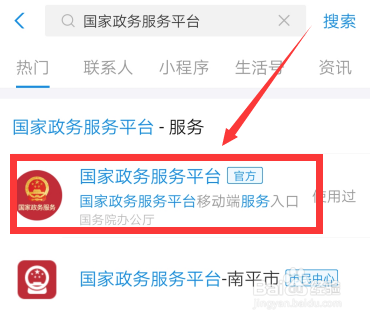 三、进入服务首页，点击“防疫健康信息码服务”。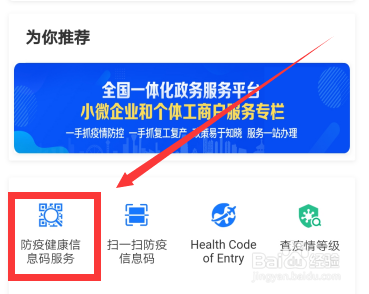 四、防疫健康信息码界面，点击“立即领取”。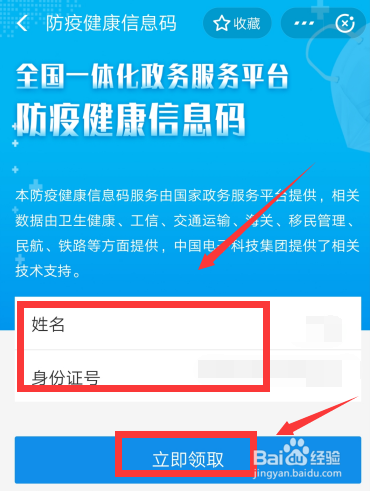 五、填报界面，输入个人信息提交，领取我的防疫健康信息码，显示“未见异常”。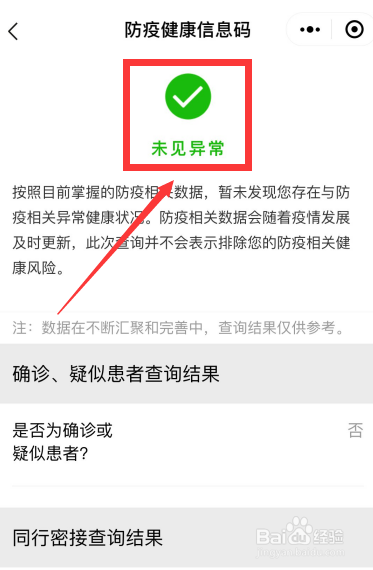 六、如果要修改申报信息，点击“修改申报信息”即可。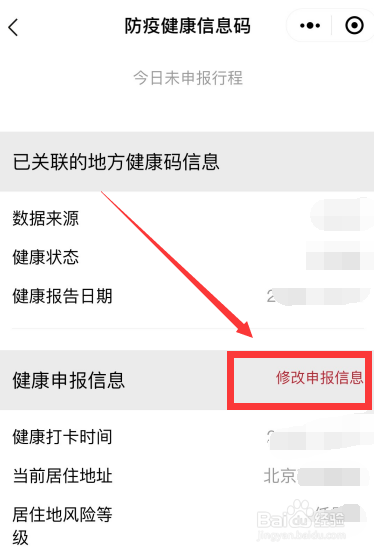 